Преимущества получения государственных услуг в сфере регистрации актов гражданского состояния в электронном виде через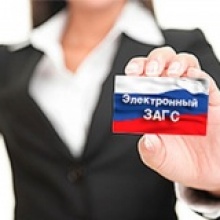 Единый портал государственных услуг»Жители Томской области оценили преимущества получения услуг органов ЗАГС в электронном виде и все чаще выбирают именно такой способ. Как показывает анализ статистических данных, количество обращений граждан в органы ЗАГС региона с использованием Единого портала постоянно увеличивается. В первом полугодии текущего года в отделы ЗАГС поступило 5247 заявлений о предоставлении государственных услуг в электронном виде (в 1 полугодии 2020 года – 2735 заявлений, в 1 полугодии 2021 года – 2674 заявления). В настоящее время на Портале государственных и муниципальных услуг Российской Федерации доступно предоставление следующих услуг ЗАГС:1) подача заявления на государственную регистрацию заключения брака; 2) подача заявления на государственную регистрацию расторжения брака; 3) подача заявления на государственную регистрацию рождения; 4) подача заявления на государственную регистрацию смерти; 5) подача заявления на государственную регистрацию установления отцовства;6) подача заявления на государственную регистрацию усыновления (удочерения); 7) подача заявления на выдачу повторных свидетельств, подтверждающих факт государственной регистрации актов гражданского состояния.По-прежнему наиболее востребован жителями области такой механизм предоставления государственных услуг при подаче заявления о заключении брака. По итогам первого полугодия текущего года в территориальные отделы ЗАГС поступило 2450 заявлений о заключении брака, поданные посредством Единого портала, что в два раза больше чем за аналогичные периоды (в первом полугодии 2020 года – 1305 заявлений, в первом полугодии 2021 года – 1379). Лица, вступающие в брак, могут подать заявление на регистрацию заключения брака через Единый портал из двух личных кабинетов, при условии уплаты государственной пошлины, посредством данного интернет-ресурса, выбрав дату и время регистрации за год вперед, например, на летние месяцы 2023 года. При этом лично подавать заявление о заключении брака в орган ЗАГС при таком способе обращения не требуется. Необходимо только после подачи заявления о заключения брака через Единый портал до даты регистрации заключения брака предварительно обратиться в территориальный отдел ЗАГС для проверки поступления заявления. Департамент ЗАГС Томской области обращает внимание, что граждане, имеющие доступ к сети интернет, могут воспользоваться всеми преимуществами быстрого и безбумажного документооборота. К таким преимуществам можно отнести: возможность подать заявку из любой точки нахождения, посредством сети «Интернет», с использованием любого электронного устройства (компьютер, планшет, сотовый телефон) независимо от времени суток, праздничных и выходных дней; минимизация потери личного времени на ожидание в очереди; оплата государственной пошлины со скидкой 30 % для услуг регистрации заключения (245 руб.) или расторжение брака (455 рублей), по выдаче повторных свидетельств (245 руб.); возможность подать заявление, «не выходя из дома», как в органы ЗАГС Томской области, так и других субъектов Российской Федерации и получить доступ ко всем услугам портала.Оператором Единого портала является Министерство цифрового развития, связи и массовых коммуникаций Российской Федерации. Бесплатный номер службы поддержки портала по России:    8 800 100-70-10.